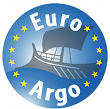 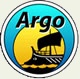 DEPLOYMENT LOG SHEETProject:Argo-ItalyCruise:Ship:R/V LeonardoFloat Type and Serial Number :Arvor I, AI2600-18EU020WMO Number:6903248ARGOS/IMEI Number:300234065964590Deployment time (dd/mm/yyyy  hh:mm UTC)26/09/2018  10:20Latitude :(xx° xx.xxx’ N)43° 50.285’ NLongitude :(xxx° xx.xxx’ E)009° 48.988’ EWater depth (m):Operator’s name, institution andE-mail:Marina Ampolo RellaCMRE La Spezia (IT)Deployment method (release box, manual, expendable cardboard):manualMeteorology (sea conditions, wind speed):Comments: